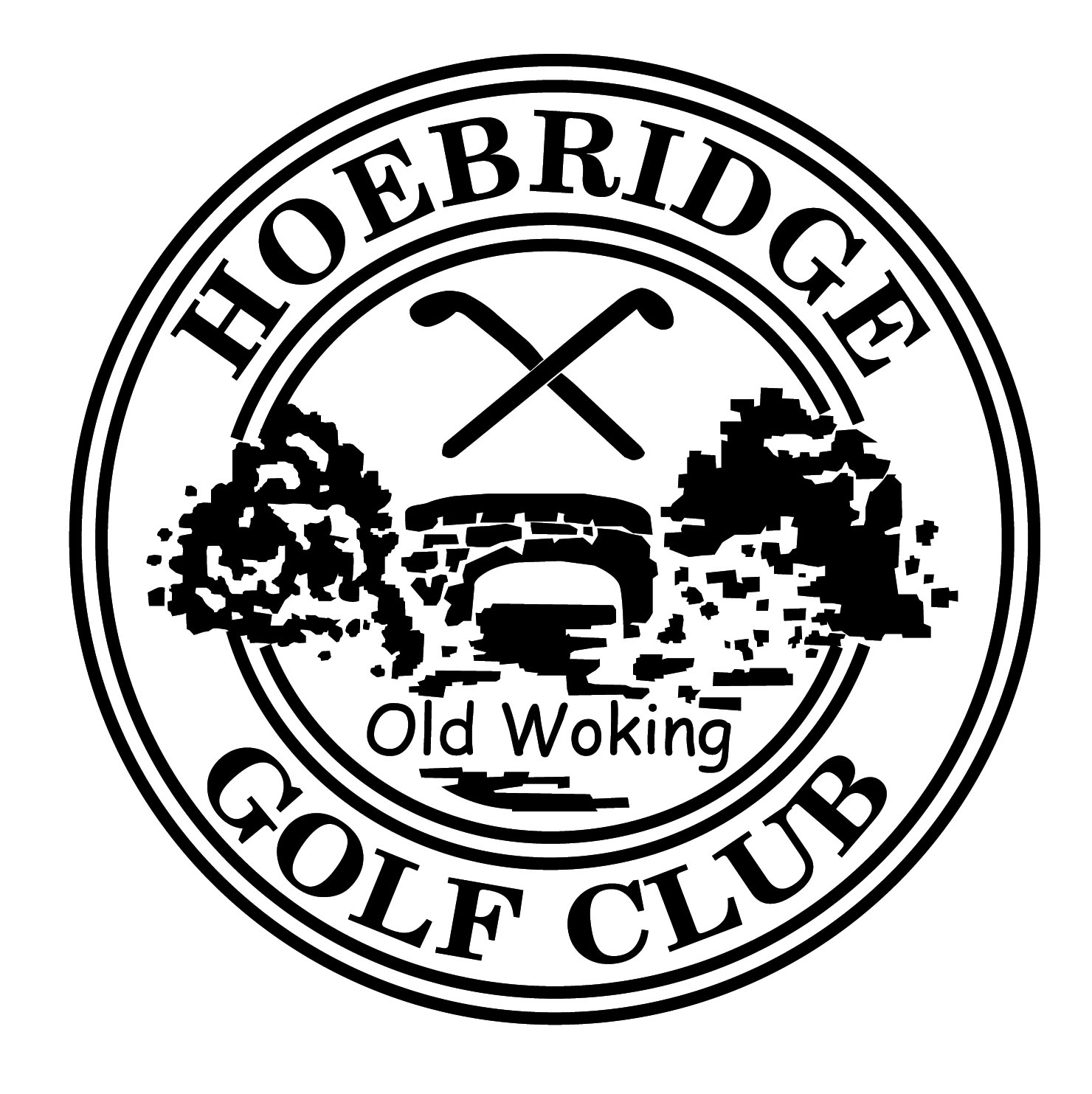  MANAGEMENT COMMITTEE MEETING : 18/12/18 :  7.30pm_____________________________________________________________________ PRESENT                                                                                      Chairman Peter Smith (PS), Treasurer Phil Jones (PJ), Captain Norman Spiller (NS), Ladies' Captain, Mina Crowe (MC), Men’s Vice Captain Graham Norris (GN), Tom Wesolowski (VC 2019) (TW), Ladies' Vice Captain Pat Collins (PC) General Manager Jonathan Gray (JG)  1   APOLOGIES FOR ABSENCE1.1   Rosey Foster,  Jess Howard2 MINUTES OF THE MEETING2.1 Minutes of the previous meeting  16/10/18 were agreed.3  MATTERS ARISINGA new buggy path has been created on the 17th hole and stakes and ropes are in place on the 7th and 17th to prevent buggies from encroaching on the fairways in the current muddy conditions.The depression on the 17th  has been filled in.  The Astroturf ‘carpet’ on the path on the 7th hole is under discussion with the  greenkeeping staff.The rough on the 4th will not be cut back after all.PSI board – a meeting was held with a representative from CSI to demonstrate the proposed PSI board.  The initial cost is approximately £1250 with annual costs of about £250.  Clandon Regis and Puttenham currently use the board – JG and PS to investigate further.  JG stated that BGL would cover the initial cost of the hardware and the annual running costs.  He rejected the suggestion of selling advertising space to outside companies.T W requested that a feed to the Valley room screen to show leader boards for competitions be installed.Nine and wine evenings – GN confirmed that these are already in the diary for 2019 – dates are: Friday April 12th, Friday June 28th, Friday August 16th, Friday September 20th.Target group is the Flexi-members – club members will attend to help.Junior co-ordinator Will Butterfield will attend the January meeting.19th December and 12th January  - 2.00pm, A Richardson will run seminars on the new rules for 2019.It was suggested that the stones on the Shey Copse be painted red and yellow so that it is obvious where both men and ladies tee off from if playing for their handicap.Action:  JG to discuss with T Edwards6. Additional teams for the Gordon Forster and Mary Forster competitions have been made aware that they will not receive any financial assistance from club funds.7. Ladies have agreed next year’s kit – the men will be consulted at their next committee meeting. NS asked how much any subsidy might be; PJ replied that this depends on the level of demand.4. CHAIRMAN’S REPORT (PS)AGM went well – thanks to JG for the refreshments. The resolution to change the financial year end to 31st December was passed.There is a meeting on 18/12/18 with A Christian, P Smith, P Becque, P Collins, P Jones and M Crowe to re-establish reporting procedures for all new members.Shey Players – PS asked if players who only play on the Shey Copse course are charged differently from main course players and wondered if there was more scope for encouraging them to play on the main course.  JG confirmed that the charges and conditions for Shey players are the same as for any player.  Signage at the restaurant counter is inadequate.		JG to investigate5. HOEBRIDGE MANAGER’S REPORT (JG)J.G. offered his thanks to the outgoing captains.The budget for 2019 is nearing final approval6. TREASURER’S REPORT (PJ)PJ confirmed that the Charity year will still end on 31st October – Presentation evening is the one occasion which is suitable for presenting the charity cheques.Club Systems fees for 2019 have risen by £60 – 4%It was agreed that a separate account should be opened to collect all charity money – PJ to set upThe BGL statement for November has not yet been received.		JG to expeditePJ is still waiting for the final account for Past Captain’s Day.  JG confirmed that the charge for the food has been waived.Competition fees paid to date are £1590 (£1190 in 2018)The SKORE invoice has been received – £200 plus VAT.PJ offered his thanks to the outgoing captains for their timely and accurate accounting.MEN’S CAPTAIN’S REPORT1) AGM 28/11 - Men's Captains report for the year given at AGM.2) Men's Midweek Christmas Bash  held 12th Dec, an excellent day that was well organised with over 80 players taking part with great support for the charities.3) Men's Midweek Yellow ball held 17th Dec, great turnout for this event and again well organised.4) Mixed Yellow ball is due 28th Dec, support for this is very good with extra tee slots added to cater for the numbers signing up.5) Captains Drive-in due 1st Jan, sign up in place.My thanks to Jonathan Gray for a great working relationship throughout my captaincy, dealing with many and varied club issues.Also thanks to my Men's Committee and the charity committee for their support throughout the year.Good Luck and best wishes to our incoming captains Graham Norris and Pat Collins and their vice captains Tom Wesolowski and Jess Howard.Merry Christmas and a happy New Year to all our members.LADIES’ CAPTAIN’S REPORTRecent EventsAGM went well, congratulations to Phil for a thorough and well presented analysis of the accounts and next year’s budget.6th December - Ladies’ Christmas Special was well attended and raised £520 for Charity – thanks to B. Goodman for coming to sell raffle tickets and for all his help on the day.3rd December 2018 – At the final meeting of the Ladies’ Committee Teresa Green, Dorothy Buckrell and Pam Pitcher stepped down.  Many thanks to them for all their hard work and commitment.The committee for the coming year will be as published in the diary.  I have emailed David Nickson to ask if there is a new Junior Captain in place.AOB. 1. NS pointed out that  the inscription on the Honours Board for the Junior Captain reads “Not Held” rather than the name of the Junior Captain for 2018 – Tom Banks.2. Date of the next meeting was agreed – January 22nd.    Committee to confirm that date is all right.3. Presentation Evening – JG has agreed to charge only 50% as recompense for the poor quality of the food. The money will be applied for the benefit of the members.4. Past Captain’s Day – All those who attended will be refunded the full amount of their meal.							Action:	TG, PJ to arrange5. The resolution passed at the AGM stated that the Constitution will be amended to take account of the new year end of 31st December. However, there is no provision in the Constitution to allow for such changes to be made, not is there a statement to say who can make the changes. PS also stated that there is no reference in the Constitution to flexi members, therefore they cannot call a meeting, not do they have voting rights.PS will draft some wording to cover both these issues.	Action PS6. The Captain’s Drive in sign up sheet refers to 5 and 7 day members and not flexi-members.  GN confirmed that flexi-members are able to playDATE OF NEXT MEETING: 22ND JANUARY 2019 – 7.30pmMeeting ended at 9.10pm Signed: Chairman …………………………………….Peter Smith ……………………………Date